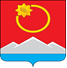 АДМИНИСТРАЦИЯ ТЕНЬКИНСКОГО ГОРОДСКОГО ОКРУГАМАГАДАНСКОЙ ОБЛАСТИП О С Т А Н О В Л Е Н И Е      30.07.2018 № 192-па                 п. Усть-ОмчугОб отмене особого противопожарного режима на территории Тенькинского городского округа Магаданской областиНа основании федерального закона от 06.10.2003 № 131-ФЗ «Об общих принципах организации местного самоуправления в Российской федерации», в соответствии со ст. 30 Федерального закона от 21.12.1994 № 69-ФЗ «О пожарной безопасности», с постановлением Правительства Российской Федерации от 30.06.2007 № 417 «Об утверждении Правил пожарной безопасности в лесах», в связи со стабилизацией пожароопасной обстановки на территории Тенькинского городского округа, администрация Тенькинского городского округа  п о с т а н о в л я е т:1. Отменить особый противопожарный режим, введенный постановлением администрации Тенькинского городского округа Магаданской области от 17 июля 2018 года № 175-па  «О введении на территории Тенькинского городского округа Магаданской области особого противопожарного режима» с  09.00 часов 31 июля 2018 года.2. Контроль за исполнением настоящего постановления оставляю за собой.3. Настоящее постановление подлежит официальному опубликованию (обнародованию).Глава Тенькинского городского округа   			                 И.С. Бережной